University of Virginia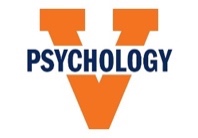 Bachelor of Arts (BA) Psychology Course PlanDirections: Complete all 4 steps, then attach this Course Plan (pdf) and your SIS unofficial transcript (pdf) to the Docusign major form.  This form will be used in place of the Docusign course listing. Complete instructions are here: https://psychology.as.virginia.edu/psychology-major-baSTEP 1. COMPLETE THE PREREQUISITES:  These courses (taken in any order) must be completed with a grade of C or better before you can declare the major (equivalent AP, IB and transfer courses may be used):STEP 2. JOIN THE PSYCHOLOGY COLLAB SITE (You must sign up BEFORE you declare the major or minor)STEP 3. LIST YOUR B.A. MAJOR COURSE REQUIREMENTS PLAN: List out the courses you have already taken and plan to take to complete the major requirements in the table below. This is a plan, and the exact courses you take can change as long as they meet the requirements.Step 4. I acknowledge that I have read the following important policies: Initial here: Important Policies: Academic Requirements report in SIS: Review your Academic Requirements report in SIS carefully each semester to be sure you are making adequate progress toward completing the Major. If there are discrepancies or you have questions regarding your major requirements please contact the Undergraduate Coordinator, Lisa Ishler, psych-info@virginia.edu. For other Academic Requirements, contact your Association Dean.  All courses for the major must be taken for a grade (not: credit/no credit).BA Psychology Credit Hour Requirements:  34 credit hours.Grade Standards: Must earn at least a “C” in all courses counting toward the major and maintain an overall UVA PSYC GPA of at least 2.00.  Students receiving grades of “C -” (C minus) or lower in three psychology courses and who have less than a 2.0 GPA in all psychology classes will not be permitted to continue in the major.  The Department of Psychology uses all PSYC courses taken at UVA including repeated courses for the GPA calculation.Advanced Topics and Electives:  PSYC-3590, Research in Psychology, may be counted for one of these courses (max 3 credits). The following courses are not acceptable: PSYC-3006, PSYC-RM Topics*, Directed Readings in Psychology, PSYC Internship, and DMP Seminars and Thesis courses. *If PSYC-RM Topic requirement has been satisfied, students may count a second RM Topic course as one of the Advanced Topics and Electives courses.Transfer Credit:  A maximum of 12 transfer credits can be used toward the major.  Courses at the 2000-level are most suitable for transfer. Credit toward the major may be given for substantial courses, even if a comparable course is not offered in this department. Transfer credits for PSYC 2005/3005/3006 or 4000- or 5000-level courses are difficult to obtain and are not recommended for transfer.Questions: Undergraduate Coordinator, Lisa Ishler, psych-info@virginia.edu , (434) 982-4981Last revised: 09/24/2020Full Name:  Student ID: (9 digits on the back of your id card)Semester & Year CompletedCourse Number & DescriptionSTAT 1601 Intro to Data Science with RPSYC 2005 Research Methods & Data Analysis I Two 2000-level PSYC courses. These must come from 2 of the four pillars. May substitute PSYC-1010 for one 2000-level prereq, but 1010 does not contribute credits to the major (*including transfer equivalents or AP 3 or IB high-level 4, or standard-level 5).Two 2000-level PSYC courses. These must come from 2 of the four pillars. May substitute PSYC-1010 for one 2000-level prereq, but 1010 does not contribute credits to the major (*including transfer equivalents or AP 3 or IB high-level 4, or standard-level 5).PSYC 1010 Intro to Psych or PSYC 2000 Level:PSYC 2000 Level:(Initial Here)My UVA PSYC GPA is at least 2.00 (for all psychology courses already taken at UVA, skip if you are transfer student who has not yet earned credit at UVA)Initial BelowInitial BelowI Joined the Collab site “Psych Majors/Minors”I Added myself to the group for my graduation year (under “settings” section)I Completed the “Major/Minor Declaration Questionnaire” (in “tests/quizzes” section on Collab)Enter the Year Taken or PlannedEnter the Year Taken or PlannedEnter the Year Taken or PlannedEnter the Year Taken or PlannedCourse Number and Title (final grade must be C or better for each course)Course Number and Title (final grade must be C or better for each course)FallSpringSummer/ JTermTransfer?(12 max)Required CreditsPillar I Cognitive PSYC 2150 Intro to Cognition -or-                                   PSYC 2160 Cognitive Neuroscience 3Pillar IISys & Beh NeurosciPSYC 2200 Survey Neural Basis Behavior -or-BIOL 3050 (satisfies group but does not contribute credit)3Pillar IIIDevelopmentalPSYC 2700 Intro Child Psych -or- list Developmental Psych transfer course3Pillar IVClinical / Social: PSYC 2410 Abnormal Psych -or-                                                PSYC 2600 Intro to Social Psych3PSYC 2005 Research Methods & Data Analysis IPSYC 2005 Research Methods & Data Analysis I3PSYC 3006 Research Methods & Data Analysis IIPSYC 3006 Research Methods & Data Analysis II4PSYC RM Topics: [enter course & title or put TBD if you are unsure](Research Methods 3000, 4000, or 5000-level, look for the “RM” in the Psychology course title)PSYC RM Topics: [enter course & title or put TBD if you are unsure](Research Methods 3000, 4000, or 5000-level, look for the “RM” in the Psychology course title)3Advanced Topics and Electives (you may use up to 3 credits of PSYC 3590 Research in Psychology towards elective credit)Advanced Topics and Electives (you may use up to 3 credits of PSYC 3590 Research in Psychology towards elective credit)Advanced Topics and Electives (you may use up to 3 credits of PSYC 3590 Research in Psychology towards elective credit)Advanced Topics and Electives (you may use up to 3 credits of PSYC 3590 Research in Psychology towards elective credit)Advanced Topics and Electives (you may use up to 3 credits of PSYC 3590 Research in Psychology towards elective credit)Advanced Topics and Electives (you may use up to 3 credits of PSYC 3590 Research in Psychology towards elective credit)Advanced Topics and Electives (you may use up to 3 credits of PSYC 3590 Research in Psychology towards elective credit)PSYC 2000+ [enter course & title or put TBD if you are unsure]PSYC 2000+ [enter course & title or put TBD if you are unsure]3PSYC 3000+ [enter course & title or put TBD if you are unsure]PSYC 3000+ [enter course & title or put TBD if you are unsure]3PSYC 3000+ [enter course & title or put TBD if you are unsure]PSYC 3000+ [enter course & title or put TBD if you are unsure]3PSYC 4000+ [enter course & title or put TBD if you are unsure]PSYC 4000+ [enter course & title or put TBD if you are unsure]3UVA PSYC GPA must be at least 2.00UVA PSYC GPA must be at least 2.00UVA PSYC GPA must be at least 2.00UVA PSYC GPA must be at least 2.00Totals34